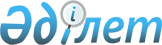 О заключении Соглашения между Правительством Республики Казахстан и Правительством Российской Федерации о порядке медицинского обслуживания персонала комплекса "Байконур", жителей города Байконыр, поселков Торетам и Акай на условиях аренды Российской Федерацией комплекса "Байконур"
					
			Утративший силу
			
			
		
					Постановление Правительства Республики Казахстан от 21 декабря 2004 года N 1339. Утратило силу постановлением Правительства Республики Казахстан от 19 декабря 2007 года N 1237

       Сноска. Постановление Правительства РК от 21 декабря 2004 г. N 1339 утратило силу постановлением Правительства РК от 19 декабря 2007 г. N  1237 .              Правительство Республики Казахстан  ПОСТАНОВЛЯЕТ: 

      1. Одобрить прилагаемый проект Соглашения между Правительством Республики Казахстан и Правительством Российской Федерации о порядке медицинского обслуживания персонала комплекса "Байконур", жителей города Байконыр, поселков Торетам и Акай на условиях аренды Российской Федерацией комплекса "Байконур" (далее - Соглашение). 

      2. Уполномочить Министра здравоохранения Республики Казахстан Досаева Ерболата Аскарбековича заключить от имени Правительства Республики Казахстан Соглашение между Правительством Республики Казахстан и Правительством Российской Федерации о порядке медицинского обслуживания персонала комплекса "Байконур", жителей города Байконыр, поселков Торетам и Акай на условиях аренды Российской Федерацией комплекса "Байконур", разрешив ему вносить в проект Соглашения изменения и дополнения, не имеющие принципиального характера. 

      3. Настоящее постановление вступает в силу со дня подписания.        Премьер-Министр 

   Республики Казахстан  

  СОГЛАШЕНИЕ 

между Правительством Республики Казахстан и Правительством Российской Федерации о порядке медицинского обслуживания персонала комплекса "Байконур", жителей города Байконыр, поселков Торетам и Акай на условиях аренды Российской Федерацией комплекса "Байконур"       Правительство Республики Казахстан и Правительство Российской Федерации, далее именуемые Сторонами, основываясь на  Соглашении  между Республикой Казахстан и Российской Федерацией от 28 марта 1994 года об основных принципах и условиях использования космодрома "Байконур",  Договоре  аренды комплекса "Байконур" между Правительством Республики Казахстан и Правительством Российской Федерации от 10 декабря 1994 года и  Соглашении  между Республикой Казахстан и Российской Федерацией от 23 декабря 1995 года о статусе города Байконыр, порядке формирования и статусе его органов исполнительной власти, 

      в целях дальнейшего развития и совершенствования взаимодействия в области обеспечения эффективного медицинского обслуживания, 

      согласились о нижеследующем:  

  Статья 1       В настоящем Соглашении используются следующие основные термины: 

      "скорая и неотложная помощь" - комплекс медицинских услуг, оказываемых при состояниях, угрожающих жизни или здоровью гражданина; 

      "амбулаторно-поликлиническая медицинская помощь" - комплекс медицинских услуг, включающий проведение мероприятий по профилактике (в том числе диспансерному наблюдению, включая наблюдение здоровых детей), диагностике, консультации и лечению заболеваний, как в поликлинике, так и на дому; 

      "стационарная медицинская помощь" - комплекс медицинских услуг, предоставляемых гражданам в экстренном и плановом порядке стационарными медицинскими учреждениями (организациями); 

      "санитарно-противоэпидемические (профилактические) мероприятия" - организационные, административные, инженерно-технические, медико-санитарные и иные меры, направленные на устранение или уменьшение вредного воздействия на человека факторов среды обитания, предотвращение и возникновения и распространения инфекционных заболеваний и массовых неинфекционных заболеваний (отравлений) и их ликвидацию.  

  Статья 2       В целях реализации настоящего Соглашения уполномоченными органами Сторон являются: 

      от Казахстанской Стороны - Министерство здравоохранения Республики Казахстан; 

      от Российской Стороны - Министерство здравоохранения и социального развития Российской Федерации.  

  Статья 3       Финансирование учреждений здравоохранения комплекса "Байконур", в зависимости от ведомства, осуществляется соответствующими органами государственной власти Российской Федерации, а организаций здравоохранения поселков Торетам и Акай - соответствующими органами Республики Казахстан.  

  Статья 4       Медицинская помощь персоналу космодрома "Байконур" и жителям города Байконыр, санитарно-противоэпидемические (профилактические) мероприятия на космодроме "Байконур" и в городе Байконыр осуществляются учреждениями здравоохранения Федерального медико-биологического агентства Министерства обороны Российской Федерации и управления здравоохранения города Байконыр в соответствии с законодательством Российской Федерации и настоящим Соглашением. 

      Медицинская помощь жителям поселков Торетам и Акай и санитарно-противоэпидемические (профилактические) мероприятия в поселках Торетам и Акай осуществляются организациями здравоохранения Кызылординского областного управления здравоохранения в соответствии с законодательством Республики Казахстан и настоящим Соглашением.  

  Статья 5       1. Медицинская помощь (амбулаторно-поликлиническая, стационарная) персоналу космодрома "Байконур", членам семей персонала космодрома, жителям города Байконыр, поселков Торетам и Акай, работающим в российских организациях комплекса "Байконур", независимо от их гражданства, оказывается учреждениями здравоохранения города Байконыр в соответствии с законодательством Российской Федерации. 

      2. Медицинская помощь (амбулаторно-поликлиническая, стационарная) жителям города Байконыр, работающим в организациях Республики Казахстан, являющимся гражданами Республики Казахстан и неработающим лицам трудоспособного возраста, оказывается учреждениями здравоохранения города Байконыр. Оплата оказываемых медицинских услуг производится за счет бюджета Республики Казахстан в пределах гарантированного объема бесплатной медицинской помощи. 

      3. Медицинская помощь (амбулаторно-поликлиническая, стационарная) гражданам Республики Казахстан, находящимся на территории города Байконур, но не являющимися жителями города Байконыр, оказывается в учреждениях здравоохранения города Байконыр. Оплата оказываемых медицинских услуг производится за счет бюджета Республики Казахстан в пределах гарантированного объема бесплатной медицинской помощи. 

      4. Медицинская помощь жителям поселков Торетам и Акай, которая не может быть оказана организациями здравоохранения поселков Торетам и Акай, оказывается учреждениями здравоохранения города Байконыр по направлениям организаций здравоохранения скорой медицинской помощи поселков Торетам и Акай. Оплата оказываемых медицинских услуг производится за счет бюджета Республики Казахстан в пределах гарантированного объема бесплатной медицинской помощи. 

      5. Оказание специализированной противотуберкулезной, психиатрической, кожно-венерологической, наркологической, онкологической медицинской помощи осуществляется по административно-территориальному принципу. 

      6. Скорая и неотложная медицинская помощь на территории жителям города Байконыр оказывается беспрепятственно и в полном объеме за счет средств бюджета города Байконыр.  

  Статья 6       Уполномоченные органы Сторон включат город Байконыр, поселки Торетам и Акай в свои региональные программы по охране здоровья населения.  

  Статья 7       Уполномоченные органы Сторон осуществляют взаимодействие, обмен информацией в области охраны здоровья и санитарно-эпидемиологического благополучия населения на территории космодрома "Байконур", города Байконыр, поселков Торетам и Акай.  

  Статья 8       Уполномоченные органы Сторон информируют друг друга о чрезвычайных ситуациях на комплексе "Байконур" и прилегающих к нему территориях и обеспечивают взаимодействие при оказании необходимой медицинской помощи.  

  Статья 9       Уполномоченные органы Сторон способствуют обеспечению медицинских учреждений (организаций) кадрами, оказывают необходимую помощь в повышении квалификации медицинских кадров в институтах усовершенствования врачей Республики Казахстан и Российской Федерации.  

  Статья 10       Уполномоченные органы Сторон информируют друг друга о создании новых и ликвидации существующих медицинских учреждений (организаций) в городе Байконыр, поселках Торетам и Акай.  

  Статья 11       По взаимному согласию Сторон в настоящее Соглашение могут вноситься дополнения и изменения, которые оформляются отдельными протоколами, являющимися неотъемлемыми частями настоящего Соглашения. 

      Спорные вопросы, связанные с выполнением или толкованием настоящего Соглашения, разрешаются путем переговоров уполномоченных органов Сторон.  

  Статья 12       Настоящее Соглашение временно применяется с даты подписания и вступает в силу с даты последнего письменного уведомления о выполнении Сторонами внутригосударственных процедур, необходимых для его вступления в силу.  

  Статья 13       Настоящее Соглашение имеет силу в период действия Договора аренды комплекса "Байконур" между Правительством Республики Казахстан и Правительством Российской Федерации от 10 декабря 1994 года (далее - Договор аренды) и прекращает свое действие по истечении шести месяцев со дня получения одной Стороной письменного уведомления другой Стороны о ее намерении прекратить действие настоящего Соглашения или со дня прекращения действия Договора аренды, в зависимости от того, какой из этих случаев наступит раньше.  

  Статья 14       С даты вступления в силу настоящего Соглашения прекращает свое действие Соглашение между Министерством здравоохранения Республики Казахстан и Министерством здравоохранения и медицинской промышленности Российской Федерации, Министерством обороны Российской Федерации (Военно-космические силы), Российским космическим агентством, администрацией города Ленинска "О порядке медицинского обслуживания персонала комплекса "Байконур" и других жителей г. Ленинска на условиях аренды Российской Федерацией комплекса "Байконур" от 3 марта 1995 года. 

              Совершено в ________ " "__ 2004 года в двух экземплярах, каждый на казахском и русском языках, причем все тексты имеют одинаковую силу. В случае возникновения разногласий при толковании положений настоящего Соглашения, Стороны будут обращаться к тексту на русском языке.        За Правительство                      За Правительство 

   Республики Казахстан                    Российской Федерации 
					© 2012. РГП на ПХВ «Институт законодательства и правовой информации Республики Казахстан» Министерства юстиции Республики Казахстан
				